中国建筑装饰协会第七届中国国际空间设计大赛（中国建筑装饰设计奖）参 赛 申 报 表（公司）编号：公司名称：                   联 系 人：＿                                   项目名称：                   申报类别：                   申报时间：       年   月   日填 写 说 明1、要求表格填写电子版。2、申报书封面的申报编号由第七届中国国际空间设计大赛（中国建筑装饰设计奖）组委会统一编写。3、要求按照作品提交要求认真准备各项资料。4、网上下载申报表格有效。2016第七届中国国际空间设计大赛（中国建筑装饰设计奖）参赛申报表（公司）作品信息：备注：1、提交作品，即表示认同本文件第三部分《大赛规则》中“权利与意义”条款；2、同一公司/机构可以有多名不同主案设计师报名参评，同一主案设计师最多只能报送3个作品；       3、参评作品必须为本机构原创作品，具有完全版权和使用权。2016第七届中国国际空间设计大赛（中国建筑装饰设计奖）评审展板设计要求及规范一、展板内容要求：1. 展板密封线以上内容：姓名、职务、职称、工作单位、工程名称、申报类别、设计师个人相片。备注：a. 团队申报展板上的姓名、职务、职称不得超过三人；b. 工作单位、工程名称等相同信息不重复填写；c．单位申报请在姓名处填写单位名称，相片处放置企业logo或团队照片。2. 展板密封线以下内容：主要部分的平面图、立面图、剖面图、实景图片（申报方案类作品提供效果图），建议配备文字说明。备注：各类图片需要在右下角备注图片名称，如一层平面图、一层立面图、大堂、走廊、客厅等，如同一空间多张角度请在图片右下角标注：大堂1、大堂2，以此类推。二、展板设计要求：1. 所有参与展出的展板制作严格按照以下图示进行设计。2. 展板尺寸为800mm*1200mm，像素120。请按照组委会提供的模板进行设计，模板可从中装协官网中装新网（www.cbda.cn）、中国建筑装饰协会设计委员会官网（www.zzxdc.com）下载或直接向组委会联络人索取。3. 设计好的展板需要转成jpg格式，以便喷绘（请严格按照展板尺寸设计）。4. 排版范围：密封线以下不得超过底部红线。三、展板模板范围：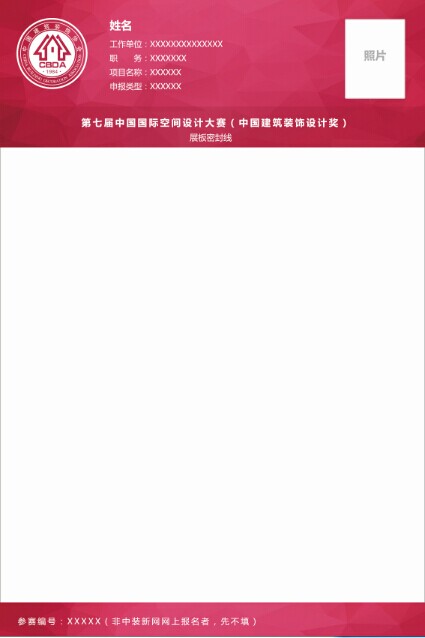 第七届中国国际空间设计大赛（中国建筑装饰设计奖）汇总统计表2016年  月   日省市：                                                负责人（签字）：  注：  1.统一申报请用excel形式填此表格  2.以作品为单位进行填写  3.多个设计师时，以参与的重要程度依次填写。例如：省市建筑装饰协会/单位                                                       （盖章）公司信息公司信息公司信息公司信息公司信息公司名称公司logo成立时间网址公司logo联系人姓名座机公司logo手机QQ公司logo通讯地址公司logo邮政编码公司简介（可另附）是否具有（选中划√）中国建筑装饰协会   会员证书            是 □   否 □  中国建筑装饰协会   会员证书            是 □   否 □  中国建筑装饰协会   会员证书            是 □   否 □  中国建筑装饰协会   会员证书            是 □   否 □  主创设计师信息主创设计师信息主创设计师信息主创设计师信息主创设计师信息主创设计师信息姓    名性    别照片职    务职    称照片学    历毕业院校照片所学专业工作城市（以地级市为单位）照片工作年限擅长风格身份证号手    机微信号QQ/邮箱工作单位邮政编码通讯地址主创设计师简介（可另附）是否具有（选中划√）中国建筑装饰协会   设计师上岗资格证书  是 □   否 □中国建筑装饰协会   会员证书            是 □   否 □  中国建筑装饰协会   设计师上岗资格证书  是 □   否 □中国建筑装饰协会   会员证书            是 □   否 □  中国建筑装饰协会   设计师上岗资格证书  是 □   否 □中国建筑装饰协会   会员证书            是 □   否 □  中国建筑装饰协会   设计师上岗资格证书  是 □   否 □中国建筑装饰协会   会员证书            是 □   否 □  中国建筑装饰协会   设计师上岗资格证书  是 □   否 □中国建筑装饰协会   会员证书            是 □   否 □  辅助设计师信息辅助设计师信息辅助设计师信息辅助设计师信息辅助设计师信息辅助设计师信息姓    名性    别照片职    务工作年限照片毕业院校身份证号照片QQ/邮箱微信号照片手    机工作单位通讯地址电    话（注明区号）辅助设计师信息辅助设计师信息辅助设计师信息辅助设计师信息辅助设计师信息辅助设计师信息姓    名性    别照片职    务工作年限照片毕业院校身份证号照片QQ/邮箱微信号照片手    机工作单位通讯地址电    话（注明区号）申报类别（选中划√）1、酒店空间   □2、商业空间    □2、商业空间    □2、商业空间    □3、办公空间     □申报类别（选中划√）4、餐饮空间   □5、娱乐空间    □5、娱乐空间    □5、娱乐空间    □6、商品房/公寓/样板房空间□申报类别（选中划√）7、别墅空间   □8、文化建筑、体育空间     □8、文化建筑、体育空间     □8、文化建筑、体育空间     □ 9、艺术陈设、展陈空间    □申报类别（选中划√）10、园林景观  □11、高校教师、学生设计案例   □11、高校教师、学生设计案例   □11、高校教师、学生设计案例   □ 12、产品设计   □申报类别（选中划√）工程设计作品   □     方案设计作品   □工程设计作品   □     方案设计作品   □工程设计作品   □     方案设计作品   □工程设计作品   □     方案设计作品   □工程设计作品   □     方案设计作品   □项目名称设计区域项目所在城市 项目完成日期项目总面积项目总造价 （投资总额）主要材料品牌写出3～5个材料或家具、配饰品牌 写出3～5个材料或家具、配饰品牌 写出3～5个材料或家具、配饰品牌 写出3～5个材料或家具、配饰品牌 写出3～5个材料或家具、配饰品牌 项目设计说明（如文字较多可另附设计说明）所在工作单位意  见法人代表：（签字）单位：（盖章）                                             年   月   日法人代表：（签字）单位：（盖章）                                             年   月   日法人代表：（签字）单位：（盖章）                                             年   月   日法人代表：（签字）单位：（盖章）                                             年   月   日法人代表：（签字）单位：（盖章）                                             年   月   日省市建筑装饰协会评审意见法人代表：（签字）单位：（盖章）                                             年   月   日法人代表：（签字）单位：（盖章）                                             年   月   日法人代表：（签字）单位：（盖章）                                             年   月   日法人代表：（签字）单位：（盖章）                                             年   月   日法人代表：（签字）单位：（盖章）                                             年   月   日序号地区城市项目名称设计区域申报类别工程/方案姓名职务手机工作单位通讯地址邮政编码电子信箱QQ微信序号地区城市项目名称设计区域申报类别工程/方案姓名职务手机工作单位通讯地址邮政编码电子信箱QQ微信XX浙江杭州香格里拉酒店大堂、全日餐厅等酒店空间工程李×/王×设计总监/高级设计师**********/*********XXXXX/XXXXXXXXXXXXXXXXXXXXXX/XXXXXXXXXX310010/310010